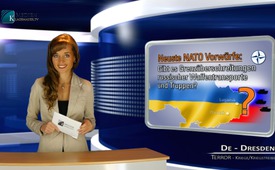 Newest NATO accusations: are there really Russian troops and weapons coming across the border?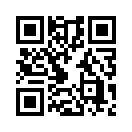 Newest NATO accusations: are there really Russian troops and weapons coming across the border?Are there Russian troops and weapons coming over the borders?  We greet you and welcome you back here on Klage-mauer TV with this question. This is what  Reuter News Agency announced and NATO Commander Philip Breedlove stated this past week.  The recording was sent to all main-stream media and was published in identical wording. I quote: ”In the past two days, we have seen the same thing that the OSCE reported seeing: we have seen convoys of Russian military equipment, especially Russian tanks, Russian artillery, Russian missile defense-systems and Russian troops being moved into Ukraine.”  Swiss morning news in SRF even doubled up on this and on November 13, 2014 claimed, I quote: “The NATO assessment of the movement of troops in the conflict has been reliable up until now.”  But, were these NATO assessments really reliable in the past?  Inconsistent and contradictory statements to the details of supposed Russian troops and weapons coming across the border have been circulating for weeks now and repeatedly in all media.  The Russian Ministry of defense in Moscow dismissed the accusations as false and does not even pay attention to such - I quote: “groundless remarks from General Breedlove”.   Already on the 28th of August, 2014 the NATO reported on their US web-site about having proof that Russian military groups were involved in operations in Eastern Ukraine.  These accusations remain unconfirmed and the OSCE with its more than 250 observers in Eastern Ukraine, denied the accusations.  The Swiss OSCE speaker Roland Bless stated - I quote: “The OSCE, based on its observations, has no indications that Russian troops are present on Ukrainian territory.”  Last week the OSCE did report about military convoys moving from east of Doneszk towards the west, but made no statement about the origin of the vehicles.  On the OSCE web-site, which reports daily about events Ukraine, there is nothing to be read about Russian military transports crossing the border (www.osce.org/ukraine-smm/daily-updates).  In a weekly up-date from November 12th, 2014, the OSCE does report about people crossing the border in both directions, however since the beginning of the conflict these groups always fall into the same categories:  First: Families on foot or with cars and much luggage.  Second: Older people with little baggage.  Third: Adults without luggage or fourth: people in military clothes without baggage.  Klagemauer.TV was able to interview a man with experience from the front lines  who could give us first-hand information about the movement of Russian troops.  Juri Jurchenko joined other voluntary helpers to South-East Ukraine several months ago.  He has been helping people practically in many different places and became more and more of an information source and mediator.  Finally he was also a war reporter.  delivering Information from the locations of the events.  In this role he was badly wounded and captured by the Ukrainian National Guard.  In exchange for three Ukrainian officers he was finally released.  Since then he is in a rehabilitation clinic in Moscow.  Now to his interview with Kla.tv:  

Juri Jurchenko, what is happening right along the border between Russia and Ukraine? Is there a new movement of Russian troops as the media here have been reporting?  How would you judge the situation?  
“You know, the whole time I was there the media was making a huge mountain out of an insignificant mole hill.  As soon as Russia even moved only one tank to a different location, there were  immediate cries by reporters in Ukraine, who, without delay reported it to the western media.  Even though Russia has the right to operate on their own territory.  Every time this outcry  happened I was on location and did not see any Russian troops, let alone military vehicles crossing the borders.” 
Who is benefiting from this strategy and why is this being done?  
“Yes, it is a strategy and it’s especially useful for the top Ukrainian Army officers, the government in Kiev and the strategists overseas.  With such threatening the Ukrainian population can be terrorized and  kept in fear.   The necessity of war and increasing armament is justified like this.  In fact, after every provocative false report about Russian troops, undercover operations took place and one could observe from NATO’s side massive movement of troops, not only on Ukrainian soil but all along the eastern border of the EU.  During the long-lasting medial-outcry about Russian troops countless military reinforcement deliveries arrive in Ukraine from many different countries.   I have witnessed this myself, but one hears nothing about it in the media.  It has to be like this because supposedly Russia is pressuring - so we have to arm ourselves.  So I’m telling you: When you hear about an invasion by Russian troops then you can be sure exactly the opposite is happening.  There is threatening movement towards Russia.”  
Is it true that a lot of Russians are fighting in the ranks  of the so-called Separatists?
“While I was working as a war correspondent, I was really there in the midst of it all - in all kinds of impossible places in this conflict and what I can say with absolute certainty is that 95% of the fighters are men from the region, for example all the people from Strelkov in Slavjansk - they were and are real patriots, standing to defend their families and homeland.  Here and there you see individual voluntary fighters in the region, like I was.  Not more than 5%.  There is also a training program in Russia, that especially serves to provide soldiers with basic training.    Volunteers from the South-East go there to Russia, due to the emergency situation here, in order to get training.  But the problem is something totally different.  The propaganda is working brutally and unscrupulously.  Old passports from Russians are photographed and put up in the web or people visiting from Russia are simply arrested and brand-marked as Russians on enemy territory.  I’ve seen this now many times.  Then there is another issue.  In Donezk there are heavily armed groups practically on top of each other.  It’s - confusing -  difficult to keep the over-view.  For example there are the private mercenaries of Achmetow - Rinat Leonidowytsch Achmetow is a Ukrainian entrepreneur and politician and one of the richest people in Ukraine, and considered to be one of  the most influential of the oligarchy in the country.  Yeah, and these privately paid units from Achmetov, they protect his property and do various jobs for him.  These could also be Russian mercenaries.  These things - of course - are a wonderful find for Ukrainian journalists.” 
How did you experience the media working on location?  Why are they always building on lies and provocation?  
“Well, I can only give you the example of what happened with me.   When I was exchanged - badly wounded - for three completely healthy Ukrainian officers.  The next day I saw a government press conference in the news on You Tube.  And the statement was made:  'Ladies and gentlemen yesterday we exchanged a pro-Russian separatist for a big group of Ukrainian officers and soldiers!'  The propaganda is strongest where one want’s to have things totally different than they are in reality.  For example, just the fact that a bunch of simple coal miners from Donbass are much more intelligent and  fight with much less losses than the Ukrainians.  That drives the Ukrainian leaders mad and always results in monstrous propaganda.  I have to say that the so-called Separatists always have a weapons shortage and in battle they often have to rely on whatever supplies they could capture in battle”  
How would you assess the position of the Russian government to the Ukraine question?  
“I have many points of criticism when it comes to Putin’s domestic policies.  But such  points one might find in any other country as well.  For me that isn’t the essential thing though.  I see how Russia is suffering.  How the Foreign Ministry has to fight to be heard.  This amazes me.  Putin’s restraint is a mystery.  But for the moment I cannot imagine any better foreign policy than Putin’s.  The people of Ukraine see it that way too.”
Thanks very much Mr. Jurchenko.  Thank you for your willingness to present your view of the events.  Ladies and gen-tlemen if this broadcast has given you food for thought - don’t keep it to yourself but, help us spread this information to others.  Encourage others to think about the current situation in Eastern Ukraine and listen to counter-voices like those heard here on KlaTV .  We bring counter-voices to what is presented in the main-stream media so that everyone can form his own opinion. See you next time.from d.d.Sources:http://www.spiegel.de/politik/ausland/ukraine-nato-bestaetigt-militaerpraesenz-von-russland-a-1002516.html
http://www.osce.org/ukraine-smm/daily-updates
http://deutsche-wirtschafts-nachrichten.de/2014/09/01/osze-keine-hinweise-auf-praesenz-von-russischen-truppen-auf-ukrainischem-boden/
http://deutsche-wirtschafts-nachrichten.de/2014/11/12/ukraine-osze-beobachtet-erneut-militaer-konvois-in-donezk/
http://www.osce.org/ukraine-smm/daily-updatesThis may interest you as well:---Kla.TV – The other news ... free – independent – uncensored ...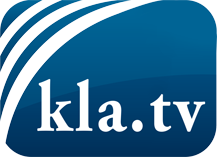 what the media should not keep silent about ...Little heard – by the people, for the people! ...regular News at www.kla.tv/enStay tuned – it’s worth it!Free subscription to our e-mail newsletter here: www.kla.tv/abo-enSecurity advice:Unfortunately countervoices are being censored and suppressed more and more. As long as we don't report according to the ideology and interests of the corporate media, we are constantly at risk, that pretexts will be found to shut down or harm Kla.TV.So join an internet-independent network today! Click here: www.kla.tv/vernetzung&lang=enLicence:    Creative Commons License with Attribution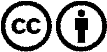 Spreading and reproducing is endorsed if Kla.TV if reference is made to source. No content may be presented out of context.
The use by state-funded institutions is prohibited without written permission from Kla.TV. Infraction will be legally prosecuted.